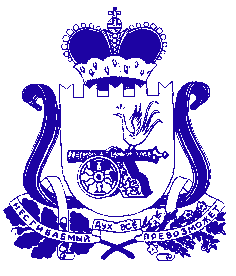 СОВЕТ ДЕПУТАТОВ  ПЕЧЕРСКОГО СЕЛЬСКОГО ПОСЕЛЕНИЯСМОЛЕНСКОГО РАЙОНА СМОЛЕНСКОЙ ОБЛАСТИРЕШЕНИЕот 27 января 2021 года								 № 8Об отчете  Главы муниципального образования Печерского сельского поселения Смоленского района Смоленской области за 2020 год          В соответствии с пунктами 4,13, части 6, пунктом 12, части 18, статьи 28 и пунктом 3, части 2, статьи 28.1  Устава муниципального образования  Печерского сельского поселения Смоленского района Смоленской области Совет депутатов Печерского сельского поселения Смоленского района Смоленской областиРЕШИЛ:Отчет Главы муниципального образования Печерского сельского поселения Смоленского района Смоленской области о работе Администрации Печерского сельского поселения Смоленского района Смоленской области за 2020 год принять к сведению и считать работу Администрации удовлетворительной.Отчет Главы муниципального образования Печерского сельского поселения Смоленского района Смоленской области о работе Администрации Печерского сельского поселения Смоленского района Смоленской области  внести в повестку дня ежегодной конференции граждан Печерского сельского поселения Смоленского района Смоленской области.Опубликовать данное решение и отчет Главы муниципального образования Печерского сельского поселения Смоленского района Смоленской области в газете «Сельская правда» и на      официальном сайте Администрации Печерского сельского поселения  Смоленского района Смоленской области.Глава муниципального образованияПечерского  сельского поселения                                                Смоленского района Смоленской области                           Ю.Л. Митрофанов